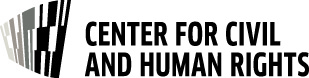 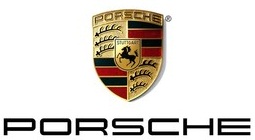 Porsche Driving Force Youth AwardAwards to Highlight the Advancement of Women and Girls in STEMThe National Center for Civil and Human Rights is pleased to partner with Porsche Cars North America, Inc., in presenting the Porsche Driving Force Awards. The Driving Force Awards seeks to honor young women whose work in the community exemplifies three key Porsche values – innovation, intelligent performance and social responsibility.With the theme “#STEMGEM: Fostering the Advancement of Women and Girls in STEM,” the 2016 Driving Force Awards will honor five young women (ages 14-21) whose work in their community is focused on progressing women and girls in science, technology, engineering and mathematics (STEM) fields.Winners will participate in a professional video shoot and will be honored at an awards dinner on Women’s Empowerment Day, December 1, 2016 at The National Center for Civil and Human Rights from 6:00 to 8:00 p.m. Honorees will also attend a special luncheon and receive a behind-the-scenes tour of the Technical Training and Restoration Centers at the Porsche Experience Center in Atlanta.Porsche is now accepting nominations for young women (ages 14-21)  who:Demonstrate a strong commitment to attracting, retaining and advancing women and girls in STEM education and careersEmploy innovation and leadership in her work in advancing women and girlsLeverage, grow and apply resources for optimal impact Motivate others to support and strengthen her causeMake a significant positive influence on her community and/or the worldWork for the good of the cause, rather than recognition nor applauseEach nominee must submit a completed parent/guardian permission form (see below) in order to enter, as well as designate a guardian to accompany her on the video shoot. Please submit a short essay of 500 words maximum describing the work your nominee is doing and its impact based on the above criteria. Your nominee and her parent/guardian must be available for the Women’s Empowerment Day reception, from 6:00 to 8:00 p.m., Thursday, December 1, 2016 at The Center for Civil and Human Rights.Please send your nominations to smoss@civilandhumanrights.org by Monday, October 31, 2016. Applicants will be notified of the winners on Friday, November 11, 2016. Also be sure to include your contact information and the contact information of the individual that you are nominating (Phone number, email address, grade, and school).I, ______________ (parent/guardian), give permission to _____________ (nominee) to enter the Porsche Driving Force Youth Award contest. I understand that I must accompany her during the video shoot and to the reception at The Center for Civil and Human Rights. Signed,________________________________________ (Parent/guardian signature)